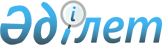 Некоторые вопросы Министерства сельского хозяйства Республики КазахстанПостановление Правительства Республики Казахстан от 26 апреля 2012 года № 520

      Правительство Республики Казахстан ПОСТАНОВЛЯЕТ:



      1. Реорганизовать республиканское государственное казенное предприятие «Хозяйственное управление Министерства сельского хозяйства Республики Казахстан» путем преобразования в товарищество с ограниченной ответственностью «Дирекция по обслуживанию зданий и транспорта» (далее – товарищество) со стопроцентным участием государства в уставном капитале.

      Сноска. Пункт 1 в редакции постановления Правительства РК от 10.10.2012 № 1286.



      2. Комитету государственного имущества и приватизации Министерства финансов Республики Казахстан совместно с Министерством сельского хозяйства Республики Казахстан в установленном законодательством порядке:



      1) утвердить устав товарищества, определив основным предметом деятельности осуществление обслуживания зданий, автотранспортное и хозяйственное обслуживание;



      2) обеспечить государственную регистрацию товарищества в органах юстиции Республики Казахстан;



      3) передать права владения и пользования государственной долей товарищества Министерству сельского хозяйства Республики Казахстан;



      4) принять иные меры по реализации настоящего постановления.



      3. Утвердить прилагаемые изменения и дополнения, которые вносятся в некоторые решения Правительства Республики Казахстан.



      4. Настоящее постановление вводится в действие со дня подписания.       Премьер-Министр

      Республики Казахстан                       К. Масимов

Утверждены          

постановлением Правительства

Республики Казахстан    

от 26 апреля 2012 года № 520 

Изменения и дополнения,

которые вносятся в некоторые решения

Правительства Республики Казахстан

      1. Утратил силу постановлением Правительства РК от 05.08.2013 № 796.



      2. В постановлении Правительства Республики Казахстан от 12 апреля 1999 года № 405 «О видах государственной собственности на государственные пакеты акций и государственные доли участия в организациях» (САПП Республики Казахстан, 1999 г., № 13, ст. 124):



      в Перечне акционерных обществ и хозяйственных товариществ, государственные пакеты акций и доли которых отнесены к республиканской собственности, утвержденном указанным постановлением:



      раздел «г. Астана» дополнить строкой, порядковый номер 21-151, следующего содержания:

      «21-151. Товарищество с ограниченной ответственностью «Хозяйственное управление» 100%»;



      в разделе «Павлодарская область»:



      строку, порядковый номер 265-6, исключить.



      3. В постановлении Правительства Республики Казахстан от 27 мая 1999 года № 659 «О передаче прав по владению и пользованию государственными пакетами акций и государственными долями в организациях, находящихся в республиканской собственности»:



      в Перечне государственных пакетов акций и государственных долей участия в организациях республиканской собственности, право 

владения и пользования которыми передается отраслевым министерствам и иным государственным органам, утвержденном указанным постановлением:



      в разделе «Министерству сельского хозяйства Республики Казахстан»:



      строки, порядковые номера 205-7 и 205-13 исключить;



      дополнить строкой, порядковый номер 205-32, следующего содержания:

      «205-32. Товарищество с ограниченной ответственностью «Хозяйственное управление» 100%».



      4. В постановлении Правительства Республики Казахстан от 6 апреля 2005 года № 310 «Некоторые вопросы Министерства сельского хозяйства Республики Казахстан» (САПП Республики Казахстан, 2005 г., № 14, ст. 168):



      в Перечне организаций, находящихся в ведении Министерства сельского хозяйства Республики Казахстан, утвержденном указанным постановлением:



      в разделе «1. Республиканские государственные предприятия»:



      строку, порядковый номер 1 исключить;



      в разделе «2. Акционерные общества»:



      строки, порядковые номера 62, 66, 66-1 исключить;



      в разделе «4. Товарищества с ограниченной ответственностью»:



      дополнить строкой, порядковый номер, 104 следующего содержания:

      «104. Товарищество с ограниченной ответственностью «Хозяйственное управление».



      5. Утратил силу постановлением Правительства РК от 28.08.2015 № 683.
					© 2012. РГП на ПХВ «Институт законодательства и правовой информации Республики Казахстан» Министерства юстиции Республики Казахстан
				